13 июня 2023Игра «Угадай цветок»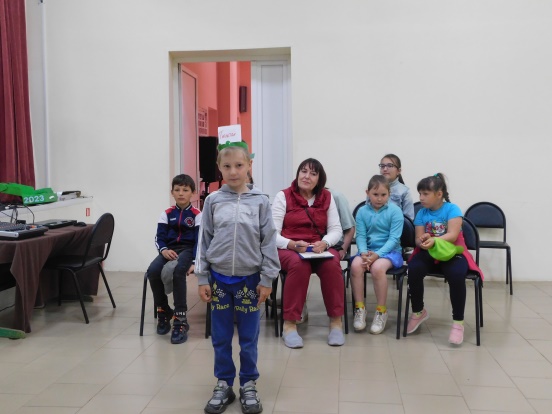 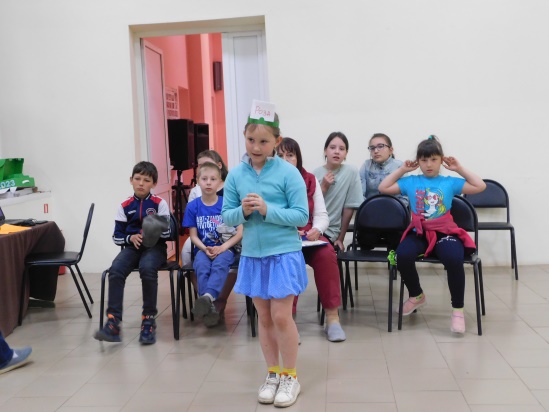 «Юные художники»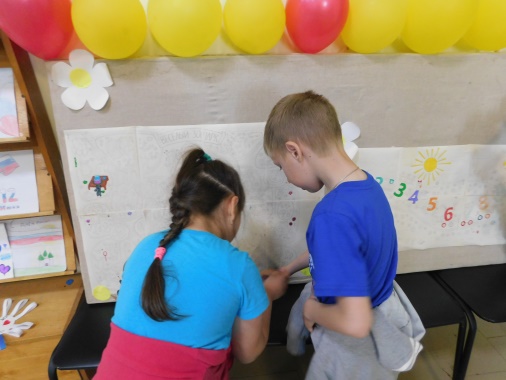 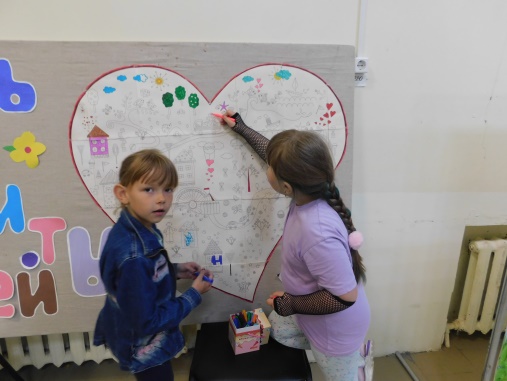 Квез-играРисунки на асфальте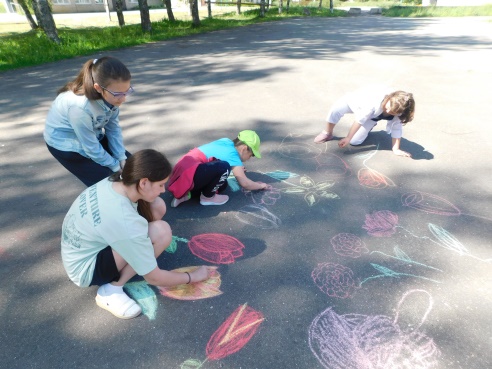 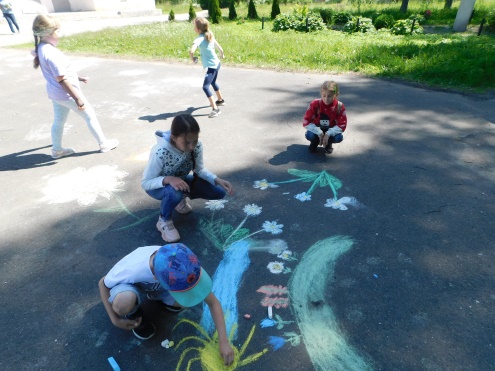 5 подвижные игры 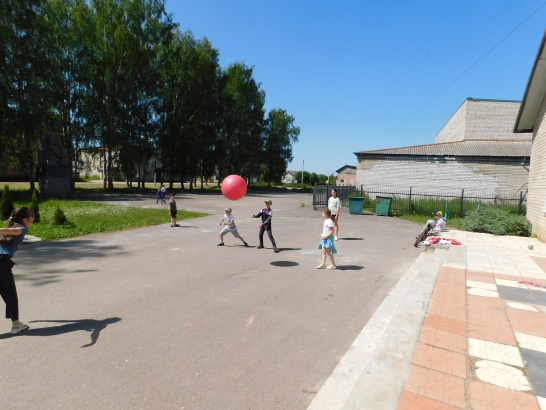 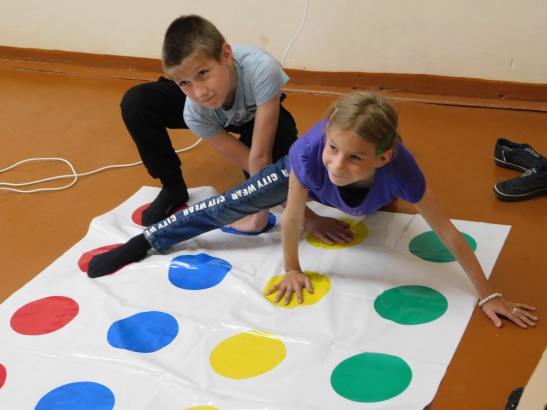 